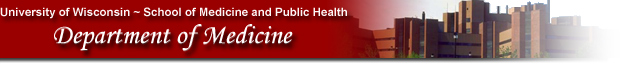 12th Annual University of WisconsinDepartment of Medicine Research DayFriday, June 14, 2019 – HSLC Room 13257:30 - 9:00		Registration & Breakfast8:00 - 8:05		Introduction by Farah Kaiksow, MD, MPP		8:05 - 8:15 		Elizabeth (Betsy) Trowbridge, MD, FACP					Phillip August and Sarah Neely Herrmann Professor					Interim Chair, Department of Medicine8:15 - 9:15 		DOM Grand Rounds“Understanding Health Disparities & Equity through the lens of Kidney Disease”Neil R. Powe, MD, MPH, MBAChief of Medicine, Zuckerberg San Francisco General HospitalConstance B. Wofsy Distinguished Professor andVice-Chair of Medicine, University of California San Francisco9:15 - 9:30		BREAK - 15 minutes9:30 - 11:30		Oral Presentations Session 1 (8 - 15 minute talks)			Moderators: Alexey Glukhov, PhD and Sara Panzer, MD#1 Sarah Panzer, MD“Differential expression of B cell activating factor in experimental models of acute and chronic active antibody-mediated rejection“#2 Deyang (Charles) Yu, PhD“Dietary isoleucine is a key regulator of metabolic health”   #3 Christie Bartels, MD, MS“Investigating lupus retention in care to inform interventions for disparities reduction: an urban cohort study”#4 Alexander Lepak, MD“CTX-M genotypic resistance in patients with blood stream infection with E. coli and Klebsiella species at UW Health”  #5 Miriam Shelef, MD“Disordered antigens and overlap between anti-citrullinated protein antibodies and rheumatoid factor unify autoantibodies in rheumatoid arthritis”#6 Jeremy Kratz, MD“Patient-derived colorectal cancer spheroids for single cell characterization of intratumor heterogeneity in response to EGFR inhibition”#7 Meghan Brennan, MD, MS“You can’t get there from here: hurdles for integrated PCP-specialist care for rural patients with diabetic foot ulcers”#8 Jamie Larson, PhD“Neighborhood disadvantage is associated with neuropathologically confirmed Alzheimer’s disease”  11:30 - 1:00   	LUNCH and POSTER SESSION1:00 - 2:00		Plenary Lecture“No Colon Left Behind: Understanding & Addressing Colorectal Cancer Disparities”Sonia S. Kupfer, MDAssociate Professor of MedicineDirector, Gastrointestinal Cancer Risk and Prevention ClinicUniversity of Chicago2:00 - 3:00		Oral Presentations Session 2 (4 - 15 minute talks)			Moderators: Farah Kaiksow, MD and Sara McCoy, MD#9 Kristin Stevenson, MD“Healthcare disparities in transgender veterans”#10 Luigi Puglielli, MD, PhD“Dysregulated acetyl-CoA homeostasis causes metabolic and synaptic abnormalities in neurodevelopment”#11 Margarita German, MD“TIPS effectively treats refractory hepatic hydrothorax: a multi-center U.S. retrospective study of 1,260 Patients”#12 Patrick Kurecka, MD“Out of hospital cardiac arrest: a deadly condition that goes undiagnosed too often”                             	3:00 - 3:15  		Break – 15 mins		3:15 – 4:00		Keynote Speaker"Precision Population Health: Local Level Predictive Analytics to Inform Health Equity Intervention & Policy"Amy JH Kind, MD, PhDDirector, Health Services and Care Research ProgramAssociate Professor of Medicine, Division of Geriatrics4:00 – 4:15		Drs. Kaiksow and Trowbridge – Awards presentation                                                                                                        